臺北市立大學教育行政與評鑑研究所博、碩士論文出版規範102年11月4日102學年度第1學期第3次所務會議更名109年2月24日108學年度第2學期第1次所務會議修正壹、學位論文規範一、封面：如範例（一）A4大小，碩士班以淺米黃色系為主（彩紋紙、色號SH7202、磅數sm），博士班以金黃色系為主。（二）字型大小－18-26級（三）字型－中文標楷體；英文 Times New Roman二、書背：如範例字型為中文14-16級標楷字體；英文Times New Roman 12-14級字，如範例所示。三、目次使用14級字體，第一層標題不須縮排，第二層編號須對齊第一層標題後第三字。四、內容（一）安插順序：淺米黃色封面（碩班）或金黃色封面（博班）、白色封面、國科會授權書、考試委員簽名頁、致謝辭、中英文摘要、目次、表次、圖次、內文、參考文獻、附錄。（二）內文：內文一律使用14級字體（中文字體為標楷體；英文為Times New Roman），行距為固定行距22-26pt；邊界為上3公分、下2公分、左右各3公分；標題須與上下文間隔一行，標題依層級不同而設大小，如下所示：(三)論文中推論統計結果須呈現假設考驗實務顯著性(practical significance)之效應量(effect size)。貳、學位考試前小論文發表規範內容要項：中文題目及摘要（300字以內）、中英文關鍵詞（三至五個）、正文、參考文獻，附錄置於後面、英文題目及摘要（300字以內）。英文摘要獨立一頁置於最後。字數：中文以每篇10,000~15,000字為限。內文格式：請依據APA格式（第六版）撰寫。主文包括緒論、文獻探討、研究設計與實施、結果與討論、結論與建議，以壹、貳、參……依序標號並置中。標題須與上下文間隔一行。參考文獻及附錄則置中不標號。排版格式：一律以電腦打字，文稿請使用Microsoft Word之繁體中文文書處理軟體，由左至右橫式書寫。並以單行間距之12號標楷體或Times New Roman字體，列印於A4規格紙張，文稿上留2.54公分空白，下留2.54公分空白；兩側各留3.17公分空白。封面範例：臺北市立大學教育行政與評鑑研究所博士論文（20級字體）指導教授：＊＊＊博士（18級字體）中文題目（24-26級字體）（英文題目14級字體）研究生：○○○撰（18級字體）中華民國102年  02　月　　日（20級字體）封面範例：臺北市立大學教育行政與評鑑研究所碩士在職專班碩士論文（20級字體）指導教授：＊＊＊博士（18級字體）中文題目（24-26級字體）（英文題目14級字體）研究生：○○○撰（18級字體）中華民國102年  02　月　　日（20級字體）書背範例：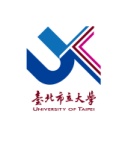 